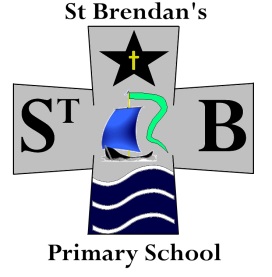 A parent’s guide to the InternetWhat is the Internet? The Internet is a large number of computers all over the world linked together with cables. Inmost cases, each of these computers is also linked locally toa number of other computers, in a local network. It ispossible for someone using one of these computers toaccess information on any of the other computers. It ispossible for other people, outside these local networks, toconnect to the Internet by using standard telephone linesbetween their computers and those already connected to theInternet.What is the World Wide Web? To make the appearance of information available through the Internet more attractive, and to assist people in finding information more easily, it is now possible for special pages of information to contain text,colours, and pictures, sound and even video. These pages,collectively, make up what is known as the World Wide Web(WWW). Most of these pages include information on thelocation of other pages on the WWW, and it is possible tofollow up links between pages with similar or related content.Moving from one page to another, regardless of where in theworld they might be located, is called browsing, or surfing thenet or web. Many of these Web pages contain informationthat may be useful in the classroom, and it is presented in away that is often easy to use. Your child’s school may haveits own Web pages on the WWW.What is Electronic Mail (E-mail) This is merely a way of sending messages from one person to another via the Internet. Each Internet user has a unique e-mail address(such as johnny@glasgow.co.uk) and by sending a messageto this address, the recipient can read the message the nexttime he or she connects to the Internet. Internet e-mailaddresses are usually provided along with schools’connection to the Internet.What are News Groups? These are collections of messages written for public readership rather than addressed to an individual. Each collection, or group, ofmessages is about a particular subject or theme. Individualscan reply to these messages, and these replies are alsopublic. In this way it is possible to track a multi-wayconversation about an important issue of the day. At presentthere are more than 10,000 different topics available fordiscussion, from specialist science research to supportgroups for asthma to fans of James Bond movies. Most ofthe press concern regarding pornography on the Internetrefers to newsgroups, but they are the easiest for theSchool’s Internet providers to police.What are the dangers of the Internet referred to in themedia? It is true that there is some material on the Internetthat would be offensive to most people, such aspornography, racist and fascist material. There is a risk thatpupils using the ICT Systems can access this material ifusing the ICT Systems. While the providers of the GlasgowSchools ICT Systems use state of the art software to try toblock access to such material, this software is not totallyfoolproof. The only way to absolutely prevent access tooffensive material is to have a restricted range of WWWpages available, in which case many of the advantages ofthe global and dynamic nature of the Internet may be lost. Itis a feature of the Internet that the information available isfree. An alternative system is to educate pupils andencourage an acceptable use policy and partnershipbetween home and school in dealing with the less savouryside of Internet use.How can I get more information?If you have any specific questions please contact the school and ask for the ICT coordinator Mr Tunney.